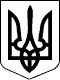  У К Р А Ї Н АР О З П О Р Я Д Ж Е Н Н Яголови Рахівської районної державної адміністраціїЗакарпатської області        Відповідно до статей 6 і 39 Закону України „Про місцеві державні адміністрації”, статей 243, 244, 246 Сімейного кодексу України, пунктів 39, 42, 43 Порядку провадження органами опіки та піклування діяльності, пов’язаної із захистом прав дитини, затвердженого постановою Кабінету Міністрів України від 24 вересня 2008 р. № 866 „Питання діяльності органів опіки та піклування, пов’язаної із захистом прав дитини” (із змінами), розпоряджень голови  райдержадміністрації 14.01.2020 № 7, № 8 „Про надання статусу               дитини-сироти”, враховуючи рішення комісії з питань захисту прав дитини від 23.01.2020 р. (протокол № 01), з метою встановлення опіки над дітьми-сиротами: Встановити опіку над дітьми-сиротами Суханом Михайлом Михайловичем, 07 грудня 2014 року народження та Сухан Оксаною Михайлівною, 29 грудня 2016 року народження, мешканцями міста Рахів, вулиця Довбуша, 22.Призначити опікуном дітей-сиріт Сухана Михайла Михайловича,       07 грудня 2014 року народження та Сухан Оксани Михайлівни, 29 грудня 2016  року народження їх бабусю Сухан Ганну Василівну, 12 жовтня 1974 року народження, мешканку міста Рахів, вулиця Довбуша, 22.Службі у справах дітей райдержадміністрації (Кокіш О.П.) здійснювати контроль за влаштуванням, утриманням та вихованням дітей-сиріт  Сухана Михайла Михайловича, 07 грудня 2014 року народження та Сухан Оксани Михайлівни, 29 грудня 2016 року народження.Управлінню соціального захисту населення райдержадміністрації (Боднар І.В.) здійснювати виплати державної соціальної допомоги на          дітей-сиріт Сухана Михайла Михайловича та Сухан Оксану Михайлівну, відповідно до чинного законодавства України.   5. Контроль за виконанням цього розпорядження покласти на першого заступника голови державної адміністрації Турока В.С.Голова державної адміністрації                                                        В. МЕДВІДЬ07.02.2020                                              Рахів                      № 43         Про встановлення опіки          над дітьми-сиротами